Liebe Eltern der Sonnenbergschule Aidlingen, 
liebe Freunde und Förderer der Schule, 
sehr geehrte Damen und Herren, 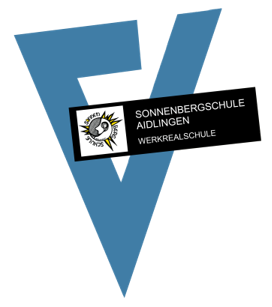 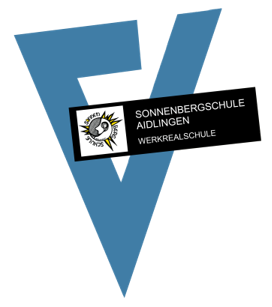 WIR HABEN ES GESCHAFFT!
Der Förderverein der Sonnenbergschule Aidlingen e.V. wurde inzwischen durch das Finanzamt Böblingen als gemeinnützig anerkannt und kann seine Arbeit aufnehmen.Vorstandsmitglieder sind: Vorstand: Herr HönigVorstand: Frau SchlagbauerStellvertr. Vorstand: Frau LirggKassenwartin: Frau PisterSchriftführerin: Frau HensleBeisitz: Herr HorwathBeisitz: Frau Knee-VossFür einen gelingenden Start sind wir nun auf Ihre Unterstützung angewiesen. 
In der Anlage ist unser aktueller Flyer beigefügt. Hier ist nochmals kurz erläutert, worin unsere Arbeit besteht.Einige von Ihnen haben sich bereits bei der Gründungsversammlung als Mitglieder registrieren lassen. Die Mitgliedschaft wird allerdings erst gültig, wenn Sie den Mitgliedsantrag auf dem Flyer ausgefüllt und im Sekretariat der Schule oder bei einem Vorstandsmitglied abgegeben haben. Erst mit Ihrer Unterschrift können wir den von Ihnen gewählten Jahresbeitrag (mind. 20€, Firmen etc. 60€) von Ihrem Konto einziehen. Im Interesse aller Schülerinnen und Schüler wäre es toll, wenn Sie uns unterstützen.Beste GrüßeFrank Hönig1. Vorstand
 Weingärten 14
71134 Aidlingen
Telefon: 07056-772299